Uwaga Schola!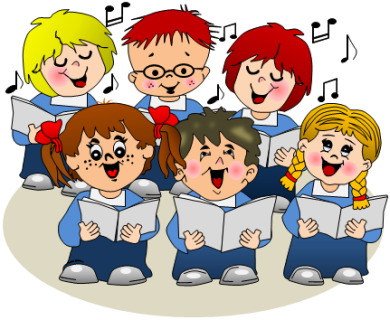 W związku z przygotowaniami do Rodzinnego Koncertu Kolęd i Pastorałek, zaplanowano próbę rodziców w dniu 14.XI. (środa) o godz. 15.30 (w sali rytmicznej – obok szatni)Obecność obowiązkowa!!!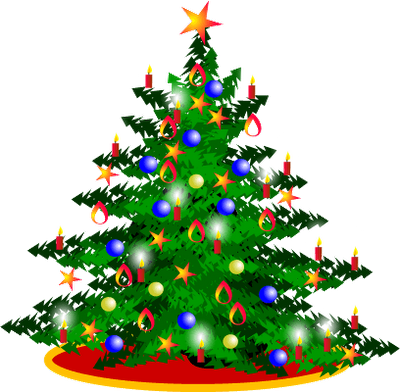 